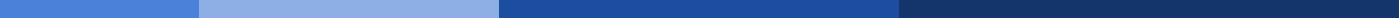 P-TECH Advisory MeetingThursday April 7th 2021 @ 7:30La Vega High School and Zoom─AgendaSign InIntroductionsPresentationProgram OverviewAccomplishments and Next StepsP-TECH Support ActivitiesQuestionsBreakfastNotes:Next Meeting Agenda Items